Приложение №______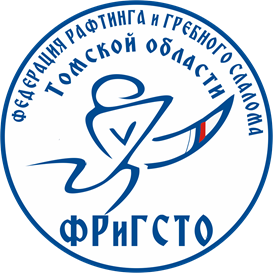 ПОЛОЖЕНИЕОБ ОФИЦИАЛЬНЫХ РЕГИОНАЛЬНЫХ ФИЗКУЛЬТУРНЫХМЕРОПРИЯТИЯХ И СПОРТИВНЫХ МЕРОПРИТИЯХ ПО ГРЕБНОМУ СЛАЛОМУНА 2018 ГОДномер – код вида спорта: 0930001611Я1. ОБЩИЕ ПОЛОЖЕНИЯ1.1. Региональные физкультурные мероприятия и спортивные соревнования (далее – Соревнования), включенные в настоящее Положение проводятся в соответствии с Календарным планом официальных физкультурных мероприятий и спортивных мероприятий Томской области на 2018 год, утвержденным приказом Департамента по молодежной политике, физической культуре и спорту Томской области (далее - Департамент) от ___.12.2017 г.            № _________, Региональной общественной организацией «Федерация рафтинга и гребного слалома Томской области», аккредитованной распоряжением Департамента от 19.04.2016                  № 217-р. Соревнования проводятся в соответствии с правилами вида спорта «гребной слалом», утвержденными приказом Министерства спорта Российской Федерации от 10.02 2015 № 116.1.2. Спортивные соревнования проводятся с целью развития и популяризации гребного слалома в Томской области.1.3. Основные задачи соревнований:1) определение сильнейших спортсменов Томской области для комплектования сборных команд Томской области по возрастным группам для участия в межрегиональных и всероссийских соревнованиях в следующем году;2) выполнение норм и требований ЕВСК для присвоения спортивных разрядов;3) повышение спортивного мастерства;4) пропаганда здорового образа жизни среди населения Томской области;5) повышение физической, нравственной и духовной культуры молодёжи;6) сохранение лучших традиций Томского и Российского спорта;1.4. Настоящее Положение является основанием для командирования (обеспечения участия) спортсменов и иных специалистов в области физической культуры и спорта на Соревнования. 2. ПРАВА И ОБЯЗАННОСТИ ОРГАНИЗАТОРОВ2.1. Департамент и Федерация определяют условия проведения Соревнований и условия финансирования Соревнований, предусмотренные настоящим Положением.2.2. Непосредственное проведение Соревнований осуществляют Федерация, оргкомитет и судейская коллегия. Обеспечивает проведение Соревнований в рамках государственного задания областное государственное автономное учреждение «Центр спортивной подготовки сборных команд Томской области» (далее – ОГАУ «ЦСП СК ТО»).  2.3. Федерация определяет место проведения Соревнований, отвечающее требованиям правил обеспечения безопасности при проведении Соревнований, осуществляет контроль за размещением несовершеннолетних спортсменов в местах проживания во время проведения Соревнований. 3. ОБЕСПЕЧЕНИЕ БЕЗОПАСНОСТИ УЧАСТНИКОВ И ЗРИТЕЛЕЙ3.1. Соревнования проводятся на объектах спорта, включенных во Всероссийский реестр объектов спорта, в соответствии с Федеральным законом от 4 декабря 2007 года № 329-ФЗ «О физической культуре и спорте в Российской Федерации» либо на территориях, специально подготовленных для проведения официальных спортивных соревнованиях. Обеспечение безопасности участников и зрителей на Соревнованиях осуществляется согласно требованиям Правил обеспечения безопасности при проведении официальных спортивных соревнований, утвержденных постановлением Правительства Российской федерации от 18 апреля 2014 года № 353.Официальные спортивные соревнования проводятся при наличии Плана мероприятий по обеспечению общественного порядка и общественной безопасности разработанного, утвержденного организатором соревнований совместно с собственником (пользователем) объекта спорта в соответствии с типовым планом мероприятий и согласованного  с территориальными органами Министерства внутренних дел Российской Федерации на районном уровне в срок не позднее 10 дней до начала соревнований.3.2. Ответственность за жизнь и здоровье участников Соревнований, обеспечение их безопасности  вне объектов спорта, ответственность за организацию питания и проживания участников Соревнований, за обеспечение соответствия условий проживания участников Соревнований требованиям безопасности, санитарно-гигиеническим нормам и иным нормам законодательства о защите интересов несовершеннолетних участников Соревнований несет лицо, сопровождающее участников Соревнований и организация, командирующая (обеспечивающая участие) участников Соревнований. 3.3. Ответственность за вред, причиненный жизни, здоровью или имуществу вследствие недостатков при оказании услуг в местах проживания участников Соревнований несет организация, предоставляющая гостиничные услуги (п.34-36 постановления Правительства Российской Федерации от 09.10.2015 № 1085 «Об утверждении правил предоставления гостиничных услуг в Российской Федерации»).3.4. Участие в Соревнованиях осуществляется только при наличии полиса страхования жизни и здоровья от несчастных случаев, который представляется в комиссию по допуску на каждого участника Соревнований. 3.5. Соревнования проводятся при наличии медицинского персонала для оказания в случае необходимости первичной медико-санитарной помощи и в соответствии с приказом Министерства здравоохранения Российской Федерации от 01.03.2016  № 134н «О порядке организации оказания медицинской помощи лицам, занимающимся физической культурой и спортом (в том числе при подготовке и проведении физкультурных мероприятий и спортивных мероприятий), включая порядок медицинского осмотра лиц, желающих пройти спортивную подготовку, заниматься физической культурой и спортом в организациях и (или) выполнить нормативы испытаний (тестов) Всероссийского физкультурно-спортивного комплекса «Готов к труду и обороне».3.6. При необходимости требования настоящего положения детализируются Регламентами конкретных Соревнований и не могут ему противоречить.4. ЧЕМПИОНАТ ТОМСКОЙ ОБЛАСТИ4.1. Общие сведения о спортивном соревнованииЛ – личные соревнования, К – командные соревнования* - соревнования, финансируемые за счет средств областного бюджета4.2. Требования к участникам и условия их допуска1. В спортивных соревнованиях принимают участие сильнейшие спортсмены Томской области.2. К участию в личных видах программы спортивных соревнований допускаются спортсмены 2003 гр. и старше, со спортивной квалификацией, позволяющей прохождение установленной трассы.4.3. Заявки на участие1. Заявка в электронном виде на участие в соревнованиях подается до 23 мая 2018г. на адрес электронной почты odissei85@mail2000.ru.2. Заявка на участие в спортивных соревнованиях, заполненная печатными буквами, подписанная руководителем органа исполнительной власти субъекта Российской Федерации в области физической культуры и спорта и врачом (Приложение № 1), заверенная печатью соответствующего органа исполнительной власти, а также необходимые документы представляются в 1 экземпляре в комиссию по допуску в день приезда.3. К заявке прилагаются оригиналы следующих документов на каждого спортсмена:- паспорт гражданина Российской Федерации или свидетельство о рождении для лиц моложе 14 лет;- зачетная классификационная книжка или удостоверение спортивного звания;- полис страхования жизни и здоровья от несчастных случаев;- полис обязательного медицинского страхования.4.4. Условия подведения итогов1. В видах программы слалом К-1, слалом С-1, слалом С-2 спортивных соревнований проводятся две попытки квалификации, одна попытка полуфинала и одна попытка финала. 2. В полуфинал в каждом личном виде программы попадают 60% сильнейших экипажей по результатам квалификации, но не более 40 экипажей и не менее 3 экипажей в каждом личном виде программы, в соответствии с правилами вида спорта «гребной слалом». 3. В финал в каждом личном виде программы попадают 75% сильнейших экипажей по результатам полуфинала, но не более 10 экипажей и не менее 3 экипажей в каждом личном виде программы. 4. Победители и призеры определяются по результатам финала.5. В видах программы слалом 3хК-1, слалом 3хС-1, слалом 3хС-2 спортивных соревнований проводятся две попытки. Заявки на участие в данных видах программы принимаются после проведения квалификации в видах программы слалом К-1, слалом С-1, слалом С-2. Победители определяются по лучшей попытке.6. Итоговые протоколы и отчеты на бумажном носителе представляются в ОГАУ «ЦСП СК ТО» в течение 3-х рабочих дней со дня окончания спортивного соревнования.4.5. Награждение победителей и призеровПобедители и призеры во всех видах программы спортивных соревнований награждаются медалями, грамотами и памятными призами. 4.6. Финансирование1. Департамент осуществляет финансовое обеспечение официальных физкультурных мероприятий и спортивных мероприятий в соответствии с приказом Департамента по молодежной политике, физической культуре и спорту Томской области от 13.12.2016 № 86 «Об утверждении Порядка финансирования физкультурных мероприятий, спортивных мероприятий, организационно-методических мероприятий и иных мероприятий, проводимых за счет средств областного бюджета» на основании технических заданий на проведение мероприятий.Техническое задание на проведение мероприятий, заверенное подписью и печатью, предоставляется в ОГАУ «ЦСП СК ТО» не позднее 30 дней до начала соревнований.2. Дополнительное финансовое обеспечение, связанное с организационными расходами по подготовке и проведению мероприятий, осуществляется за счет средств Федерации и иных привлеченных средств.3. Расходы по командированию участников на соревнования (проезд, питание, размещение и страхование) обеспечивают командирующие организации.5. КУБОК ТОМСКОЙ ОБЛАСТИ 5.1. Общие сведения о спортивном соревнованииЛ – личные соревнования,К – командные соревнования* - соревнования, финансируемые за счет средств областного бюджета5.2. Требования к участникам и условия их допуска1. В спортивных соревнованиях принимают участие сильнейшие спортсмены Томской области.2. К участию в личных видах программы спортивных соревнований допускаются спортсмены 2003 гр. и старше, со спортивной квалификацией, позволяющей прохождение установленной трассы.5.3. Заявки на участие1. Заявка в электронном виде на участие в соревнованиях подается до 17 апреля 2018г. адрес электронной почты odissei85@mail2000.ru.2. Заявка на участие в спортивных соревнованиях, заполненная печатными буквами, подписанная руководителем органа исполнительной власти субъекта Российской Федерации в области физической культуры и спорта и врачом (Приложение № 1), заверенная печатью соответствующего органа исполнительной власти, а также необходимые документы представляются в 1 экземпляре в комиссию по допуску в день приезда.3. К заявке прилагаются оригиналы следующих документов на каждого спортсмена:- паспорт гражданина Российской Федерации или свидетельство о рождении для лиц моложе 14 лет;- зачетная классификационная книжка или удостоверение спортивного звания;- полис страхования жизни и здоровья от несчастных случаев;- полис обязательного медицинского страхования.5.4. Условия подведения итогов1. Спортивные соревнования проводятся по кубковой системе. 2. В видах программы слалом К-1, слалом С-1, слалом С-2 спортивных соревнований проводятся три гонки. Первая гонка состоит из двух попыток, вторая и третья состоят каждая из одной попытки. Место экипажа в каждой гонке определяется по результатам прохождения трассы в соответствии с правилами по виду спорта «гребной слалом». Итоговое место в видах программы слалом К-1, слалом С-1, слалом С-2 определяется по сумме двух лучших мест из трех гонок. При равенстве суммы мест первенство определяется по месту в третьей гонке.3. В видах программы слалом 3хК-1, слалом 3хС-1, слалом 3хС-2 спортивных соревнований проводится две попытки. Заявки на участие в данных видах программы принимаются после проведения первой гонки в видах программы слалом К-1, слалом С-1, слалом С-2. Победители определяются по результатам прохождения трассы в лучшей попытке. 4. Итоговые протоколы и отчеты на бумажном носителе представляются в ОГАУ «ЦСП СК ТО» в течение 3-х рабочих дней после окончания спортивного соревнования.5.5. Награждение победителей и призеровПобедители и призеры во всех видах программы спортивных соревнований награждаются медалями, грамотами и памятными призами. 5.6. Финансирование1. Департамент осуществляет финансовое обеспечение официальных физкультурных мероприятий и спортивных мероприятий в соответствии с приказом Департамента по молодежной политике, физической культуре и спорту Томской области от 13.12.2016 № 86 «Об утверждении Порядка финансирования физкультурных мероприятий, спортивных мероприятий, организационно-методических мероприятий и иных мероприятий, проводимых за счет средств областного бюджета» на основании технических заданий на проведение мероприятий.Техническое задание на проведение мероприятий, заверенное подписью и печатью, предоставляется в ОГАУ «ЦСП СК ТО» не позднее 30 дней до начала соревнований.2. Дополнительное финансовое обеспечение, связанное с организационными расходами по подготовке и проведению мероприятий, осуществляется за счет средств Федерации и иных привлеченных средств.3. Расходы по командированию участников на соревнования (проезд, питание, размещение и страхование) обеспечивают командирующие организации.6. ПЕРВЕНСТВО ТОМСКОЙ ОБЛАСТИ6.1. Общие сведения о спортивном соревнованииЛ – личные соревнования, К – командные соревнования* - соревнования, финансируемые за счет средств областного бюджета6.2. Требования к участникам и условия их допуска1. В спортивных соревнованиях принимают участие сильнейшие спортсмены Томской области.2. К участию в личных видах программы спортивных соревнований допускаются спортсмены в трех возрастных категориях: до юноши и девушки до 15 лет,  юниоры и юниорки до 19 лет со спортивной квалификацией, позволяющей прохождение установленной трассы.6.3. Заявки на участие1.  Заявка в электронном виде на участие в соревнованиях подается до 3 сентября 2018г. на адрес электронной почты odissei85@mail2000.ru.2. Заявка на участие в спортивных соревнованиях, заполненная печатными буквами, подписанная руководителем органа исполнительной власти субъекта Российской Федерации в области физической культуры и спорта и врачом (Приложение № 1), заверенная печатью соответствующего органа исполнительной власти, а также необходимые документы представляются в 1 экземпляре в комиссию по допуску в день приезда.3. К заявке прилагаются оригиналы следующих документов на каждого спортсмена:- паспорт гражданина Российской Федерации или свидетельство о рождении для лиц моложе 14 лет;- зачетная классификационная книжка или удостоверение спортивного звания;- полис страхования жизни и здоровья от несчастных случаев;- полис обязательного медицинского страхования.6.4. Условия подведения итогов1. В видах программы слалом К-1, слалом С-1, слалом С-2 спортивных соревнований проводится индивидуальная гонка, состоящая из двух попыток. Победители определяются по результатам прохождения трассы в лучшей попытке в соответствии с правилами по виду спорта «гребной слалом». 2. В видах программы слалом 3хК-1, слалом 3хС-1, слалом 3хС-2 спортивных соревнований проводится одна попытка. Заявки на участие в слалом 3хК-1, слалом 3хС-1, слалом 3хС-2 принимаются после проведения гонки в видах программы слалом К-1, слалом С-1, слалом С-2. Победители определяются по результатам прохождения трассы. 3. Итоговые протоколы и отчеты на бумажном носителе представляются в ОГАУ «ЦСП СК ТО» в течение 3-х рабочих дней после окончания спортивного соревнования.6.5. Награждение победителей и призеровПобедители и призеры во всех видах программы спортивных соревнований награждаются медалями, грамотами и памятными призами. 6.6.Финансирование1. Департамент осуществляет финансовое обеспечение официальных физкультурных мероприятий и спортивных мероприятий в соответствии с приказом Департамента по молодежной политике, физической культуре и спорту Томской области от 13.12.2016 № 86 «Об утверждении Порядка финансирования физкультурных мероприятий, спортивных мероприятий, организационно-методических мероприятий и иных мероприятий, проводимых за счет средств областного бюджета» на основании технических заданий на проведение мероприятий.Техническое задание на проведение мероприятий, заверенное подписью и печатью, предоставляется в ОГАУ «ЦСП СК ТО» не позднее 30 дней до начала соревнований.2. Дополнительное финансовое обеспечение, связанное с организационными расходами по подготовке и проведению мероприятий, осуществляется за счет средств Федерации и иных привлеченных средств.3. Расходы по командированию участников на соревнования (проезд, питание, размещение и страхование) обеспечивают командирующие организации.Приложение № 1З А Я В К Ана участие в соревнованиях______________________________________________________________________________________________________название соревнований по гребному слаломуот команды __________________________________________________________________________наименование субъекта Российской ФедерацииКоличество человек _______ допускаю ________________ врач (Фамилия И.О.)М.П. мед. учрежденияВсе лодки участников непотопляемы и имеют приспособления для держания. Все участники имеют необходимую подготовку. Тренеры и обслуживающий персонал:Представитель команды ______________________ (_______________), контактный телефон: ____________________________Руководитель органа исполнительной власти субъекта Российской Федерации 		________________________ (Фамилия И.О.)в области физической культуры и спорта														М.П.«УТВЕРЖДАЮ»Начальник Департамента по молодежной политике, физической культуре и спорту Томской области____________________ М.В.Максимов«_____»_______________ 2017 г.«УТВЕРЖДАЮ»Президент региональной общественной организации «Федерация рафтинга и гребного слалома Томской области»_____________________ А.А.Широков«_____»______________ 2017 г.№ п/пМесто проведения спортивных соревнований (населенный пункт, адрес, наименование спортивного сооружения), наименование областного спортивного соревнованияХарактер подведения итогов спортивного соревнованияПланируемое количество участников спортивного соревнования (чел.)Состав спортивной сборной команды Состав спортивной сборной команды Состав спортивной сборной команды Состав спортивной сборной команды Квалификация спортсменов (спортивный разряд)Группы участников спортивных соревнований по полу и возрасту (в соответствии с ЕВСК)Программа спортивного соревнованияПрограмма спортивного соревнованияПрограмма спортивного соревнованияПрограмма спортивного соревнования№ п/пМесто проведения спортивных соревнований (населенный пункт, адрес, наименование спортивного сооружения), наименование областного спортивного соревнованияХарактер подведения итогов спортивного соревнованияПланируемое количество участников спортивного соревнования (чел.)всегоВ т.ч.В т.ч.В т.ч.Квалификация спортсменов (спортивный разряд)Группы участников спортивных соревнований по полу и возрасту (в соответствии с ЕВСК)Сроки  проведения, в т.ч. дата приезда и отъездаНаименование спортивной дисциплины (в соответствии с ВРВС)Номер-код спортивной дисциплины (в соответствии ВРВС)Количество видов программы/ количество медалей№ п/пМесто проведения спортивных соревнований (населенный пункт, адрес, наименование спортивного сооружения), наименование областного спортивного соревнованияХарактер подведения итогов спортивного соревнованияПланируемое количество участников спортивного соревнования (чел.)всегоСпортсменов (муж/жен)тренеровСпортивных судейКвалификация спортсменов (спортивный разряд)Группы участников спортивных соревнований по полу и возрасту (в соответствии с ЕВСК)Сроки  проведения, в т.ч. дата приезда и отъездаНаименование спортивной дисциплины (в соответствии с ВРВС)Номер-код спортивной дисциплины (в соответствии ВРВС)Количество видов программы/ количество медалей12345678910111213141*Чемпионат Томской области г. Томск, Томский район, пос. Копылово,река КиргизкаЛ/К60согласно списку, утвержденному организаторами соревнованийсогласно списку, утвержденному организаторами соревнованийсогласно списку, утвержденному организаторами соревнованийсогласно списку, утвержденному организаторами соревнованийб/рМужчины/женщины25.05.2018Приезд команд, официальная тренировка, комиссия по допуску участников, совещание представителей команд Приезд команд, официальная тренировка, комиссия по допуску участников, совещание представителей команд Приезд команд, официальная тренировка, комиссия по допуску участников, совещание представителей команд 1*Чемпионат Томской области г. Томск, Томский район, пос. Копылово,река КиргизкаЛ/К60согласно списку, утвержденному организаторами соревнованийсогласно списку, утвержденному организаторами соревнованийсогласно списку, утвержденному организаторами соревнованийсогласно списку, утвержденному организаторами соревнованийб/рМужчины/женщины26.05.2018квалификация слалом К-1 слалом С-1 слалом С-2 0930021611Я0930021611Я0930031611А2/02/02/01*Чемпионат Томской области г. Томск, Томский район, пос. Копылово,река КиргизкаЛ/К60согласно списку, утвержденному организаторами соревнованийсогласно списку, утвержденному организаторами соревнованийсогласно списку, утвержденному организаторами соревнованийсогласно списку, утвержденному организаторами соревнованийб/рМужчины/женщины27.05.2018полуфинал, финал слалом К-1Мслалом С-1Мслалом С-2 слалом 3 х К-1слалом 3 х С-1слалом 3 х С-20930021611Я0930021611Я0930031611А0930041611Я0930051611Я0930061611А4/64/62/62/182/181/181*Чемпионат Томской области г. Томск, Томский район, пос. Копылово,река КиргизкаЛ/К60согласно списку, утвержденному организаторами соревнованийсогласно списку, утвержденному организаторами соревнованийсогласно списку, утвержденному организаторами соревнованийсогласно списку, утвержденному организаторами соревнованийб/рМужчины/женщины27.05.2018Награждение победителей и призеров, отъезд командНаграждение победителей и призеров, отъезд командНаграждение победителей и призеров, отъезд команд№ п/пМесто проведения спортивных соревнований(населенный пункт, адрес, наименование спортивного сооружения), наименование областного спортивного соревнованияХарактер подведения итогов спортивного соревнованияПланируемое количество участников спортивного соревнования (чел.)Состав спортивной сборной команды Состав спортивной сборной команды Состав спортивной сборной команды Состав спортивной сборной команды Квалификация спортсменов (спортивный разряд)Группы участников спортивных соревнований по полу и возрасту (в соответствии с ЕВСК)Программа спортивного соревнованияПрограмма спортивного соревнованияПрограмма спортивного соревнованияПрограмма спортивного соревнования№ п/пМесто проведения спортивных соревнований(населенный пункт, адрес, наименование спортивного сооружения), наименование областного спортивного соревнованияХарактер подведения итогов спортивного соревнованияПланируемое количество участников спортивного соревнования (чел.)всегоВ т.ч.В т.ч.В т.ч.Квалификация спортсменов (спортивный разряд)Группы участников спортивных соревнований по полу и возрасту (в соответствии с ЕВСК)Сроки  проведения, в т.ч. дата приезда и отъездаНаименование спортивной дисциплины (в соответствии с ВРВС)Номер-код спортивной дисциплины (в соответствии ВРВС)Количество видов программы/ количество медалей№ п/пМесто проведения спортивных соревнований(населенный пункт, адрес, наименование спортивного сооружения), наименование областного спортивного соревнованияХарактер подведения итогов спортивного соревнованияПланируемое количество участников спортивного соревнования (чел.)всегоСпортсменов (муж/жен)тренеровСпортивных судейКвалификация спортсменов (спортивный разряд)Группы участников спортивных соревнований по полу и возрасту (в соответствии с ЕВСК)Сроки  проведения, в т.ч. дата приезда и отъездаНаименование спортивной дисциплины (в соответствии с ВРВС)Номер-код спортивной дисциплины (в соответствии ВРВС)Количество видов программы/ количество медалей12345678910111213141*Кубок Томской области г. Томскпр. Ленина, д.207с/к «Акватика»Л/К60согласно списку, утвержденному организаторами соревнованийсогласно списку, утвержденному организаторами соревнованийсогласно списку, утвержденному организаторами соревнованийсогласно списку, утвержденному организаторами соревнованийб/рМужчины/женщины20.04.2018день приезда (в т.ч. мандатная комиссия и официальная тренировка)день приезда (в т.ч. мандатная комиссия и официальная тренировка)день приезда (в т.ч. мандатная комиссия и официальная тренировка)1*Кубок Томской области г. Томскпр. Ленина, д.207с/к «Акватика»Л/К60согласно списку, утвержденному организаторами соревнованийсогласно списку, утвержденному организаторами соревнованийсогласно списку, утвержденному организаторами соревнованийсогласно списку, утвержденному организаторами соревнованийб/рМужчины/женщины21.04.20181-я индивидуальная гонкаслалом К-1 слалом С-1слалом С-20930011611Я0930021611Я0930031611А2/02/01/01*Кубок Томской области г. Томскпр. Ленина, д.207с/к «Акватика»Л/К60согласно списку, утвержденному организаторами соревнованийсогласно списку, утвержденному организаторами соревнованийсогласно списку, утвержденному организаторами соревнованийсогласно списку, утвержденному организаторами соревнованийб/рМужчины/женщины22.04.20182-я и 3-я индивидуальная гонка слалом К-1 слалом С-1 слалом С-2слалом 3 х К-1слалом 3 х С-1слалом 3 х С-20930011611Я0930021611Я0930031611А0930041811Я0930051811Я0930061811А2/62/61/62/182/181/181*Кубок Томской области г. Томскпр. Ленина, д.207с/к «Акватика»Л/К60согласно списку, утвержденному организаторами соревнованийсогласно списку, утвержденному организаторами соревнованийсогласно списку, утвержденному организаторами соревнованийсогласно списку, утвержденному организаторами соревнованийб/рМужчины/женщины22.04.2018Награждение победителей и призеров, отъезд командНаграждение победителей и призеров, отъезд командНаграждение победителей и призеров, отъезд команд№ п/пМесто проведения спортивных соревнований (населенный пункт, адрес, наименование спортивного сооружения), наименование областного спортивного соревнованияХарактер подведения итогов спортивного соревнованияПланируемое количество участников спортивного соревнования (чел.)Состав спортивной сборной команды Состав спортивной сборной команды Состав спортивной сборной команды Состав спортивной сборной команды Квалификация спортсменов (спортивный разряд)Группы участников спортивных соревнований по полу и возрасту (в соответствии с ЕВСК)Программа спортивного соревнованияПрограмма спортивного соревнованияПрограмма спортивного соревнованияПрограмма спортивного соревнования№ п/пМесто проведения спортивных соревнований (населенный пункт, адрес, наименование спортивного сооружения), наименование областного спортивного соревнованияХарактер подведения итогов спортивного соревнованияПланируемое количество участников спортивного соревнования (чел.)всегоВ т.ч.В т.ч.В т.ч.Квалификация спортсменов (спортивный разряд)Группы участников спортивных соревнований по полу и возрасту (в соответствии с ЕВСК)Сроки  проведения, в т.ч. дата приезда и отъездаНаименование спортивной дисциплины (в соответствии с ВРВС)Номер-код спортивной дисциплины (в соответствии ВРВС)Количество видов программы/ количество медалей№ п/пМесто проведения спортивных соревнований (населенный пункт, адрес, наименование спортивного сооружения), наименование областного спортивного соревнованияХарактер подведения итогов спортивного соревнованияПланируемое количество участников спортивного соревнования (чел.)всегоСпортсменов (муж/жен)тренеровСпортивных судейКвалификация спортсменов (спортивный разряд)Группы участников спортивных соревнований по полу и возрасту (в соответствии с ЕВСК)Сроки  проведения, в т.ч. дата приезда и отъездаНаименование спортивной дисциплины (в соответствии с ВРВС)Номер-код спортивной дисциплины (в соответствии ВРВС)Количество видов программы/ количество медалей12345678910111213141Первенство Томской областиТомская обл.,п.Копылово, р.КигризкаЛ/К40согласно списку, утвержденному организаторами соревнованийсогласно списку, утвержденному организаторами соревнованийсогласно списку, утвержденному организаторами соревнованийсогласно списку, утвержденному организаторами соревнованийб/рЮниоры/юниорки (до 19 лет)Юноши/девушки (до 15 лет)07.09.2018день приезда (в т.ч. мандатная комиссия и официальная тренировка)день приезда (в т.ч. мандатная комиссия и официальная тренировка)день приезда (в т.ч. мандатная комиссия и официальная тренировка)1Первенство Томской областиТомская обл.,п.Копылово, р.КигризкаЛ/К40согласно списку, утвержденному организаторами соревнованийсогласно списку, утвержденному организаторами соревнованийсогласно списку, утвержденному организаторами соревнованийсогласно списку, утвержденному организаторами соревнованийб/рЮниоры/юниорки (до 19 лет)Юноши/девушки (до 15 лет)08-09.09.2018индивидуальная гонка(2 попытки)слалом К-1 слалом С-1слалом С-2слалом 3 х К-1 слалом 3 х С-1слалом 3 х С-20930011611Я0930021611Я0930031611А0930041811Я0930051811Я0930061811А2/62/61/62/182/181/181Первенство Томской областиТомская обл.,п.Копылово, р.КигризкаЛ/К40согласно списку, утвержденному организаторами соревнованийсогласно списку, утвержденному организаторами соревнованийсогласно списку, утвержденному организаторами соревнованийсогласно списку, утвержденному организаторами соревнованийб/рЮниоры/юниорки (до 19 лет)Юноши/девушки (до 15 лет)Награждение победителей и призеров, отъезд командНаграждение победителей и призеров, отъезд командНаграждение победителей и призеров, отъезд командНаграждение победителей и призеров, отъезд команд№п/пФамилия, имяГод рожденияСпорт. звание, разрядДисциплинаДСО, ведомство, клубФ.И.О. личного тренера№ страховогодоговора, страховая компанияДопускврачаРоспись участника в умении плавать и в знании опасностей гребного слалома123456789101.2.№п/пФамилия, имя, отчествоДолжность1.2.